Об организации приема в 1-й класс на 2024/25 учебный год
граждан, проживающих на территории,
закрепленной за образовательной организациейВ целях обеспечения прав граждан на получение общедоступного и бесплатного образования по образовательным программам начального общего, основного общего, среднего общего образования, в соответствии со статьей 28 Федерального закона от 29.12.2012 № 273-ФЗ «Об образовании в Российской Федерации», Порядком приема на обучение по образовательным программам начального общего, основного общего и среднего общего образования, утвержденным приказом Минпросвещения от 02.09.2020 № 458, приказом директора МКОУ «ООШ», д.Беляево Юхновского района Калужской области, Правилами приема в образовательную организациюПРИКАЗЫВАЮ:1. Открыть в 2024/2025 учебном году с учетом санитарных норм и правил и исходя из наличия площадей один 1-й класс на 14 человек.2. При приеме заявлений от граждан в 1-е классы на 2024/2025 учебный год, проживающих на закрепленных территориях, руководствоваться следующим закреплением территорий за школой:3. Начать прием заявлений от родителей (законных представителей) граждан, проживающих на закрепленной территории, в 1-й класс 2024/2025 учебного года 01.04.2024 г.4. И.Н.Пузыревскую  назначить ответственной за прием заявлений в 1-й класс.5. Заявления принимать следующими способами:в электронной форме посредством единый портал госуслуг (ЕПГУ);с использованием функционала (сервисов) региональных государственных информационных систем субъектов Российской Федерации, созданных органами государственной власти субъектов Российской Федерации (при наличии), интегрированных с ЕПГУ;через операторов почтовой связи общего пользования заказным письмом с уведомлением о вручении;при личном обращении.6. Е.В.Пузыревской, техническому специалисту, ответственному за размещение информации на официальном сайте школы:6.1. Разместить постановление администрации муниципального образования «Юхновский район» от 30.01.2024 № 33 «О закреплении муниципальных образовательных учреждений, реализующих образовательные программы начального общего, основного общего, среднего общего образования, за конкретными территориями Юхновского района Калужской области» на официальном сайте школы в срок до 22.03.2024.6.2. Разместить на официальном сайте школы и на портале Госуслуг информацию о количестве мест в 1-м классе не позднее 21.03.2024.6.3. Обновлять информацию в период приемной кампании о наличии вакантных мест и количестве зарегистрированных заявлений в 1-й класс каждые 10 дней.7. И.Н. Пузыревскую, директора  назначить ответственной за ознакомление родителей (законных представителей) с уставом, с лицензией на осуществление образовательной деятельности, со свидетельством о государственной аккредитации, с образовательными программами и другими документами, регламентирующими организацию и осуществление образовательной деятельности, права и обязанности обучающихся.8. Завершить прием заявлений по закрепленной территории в 1-й класс 2024/25 учебного года 30 июня 2024 г..9. Утвердить график приема документов в 1-й класс при личном обращении (Приложение).10. Контроль за исполнением приказа  оставляю за собой.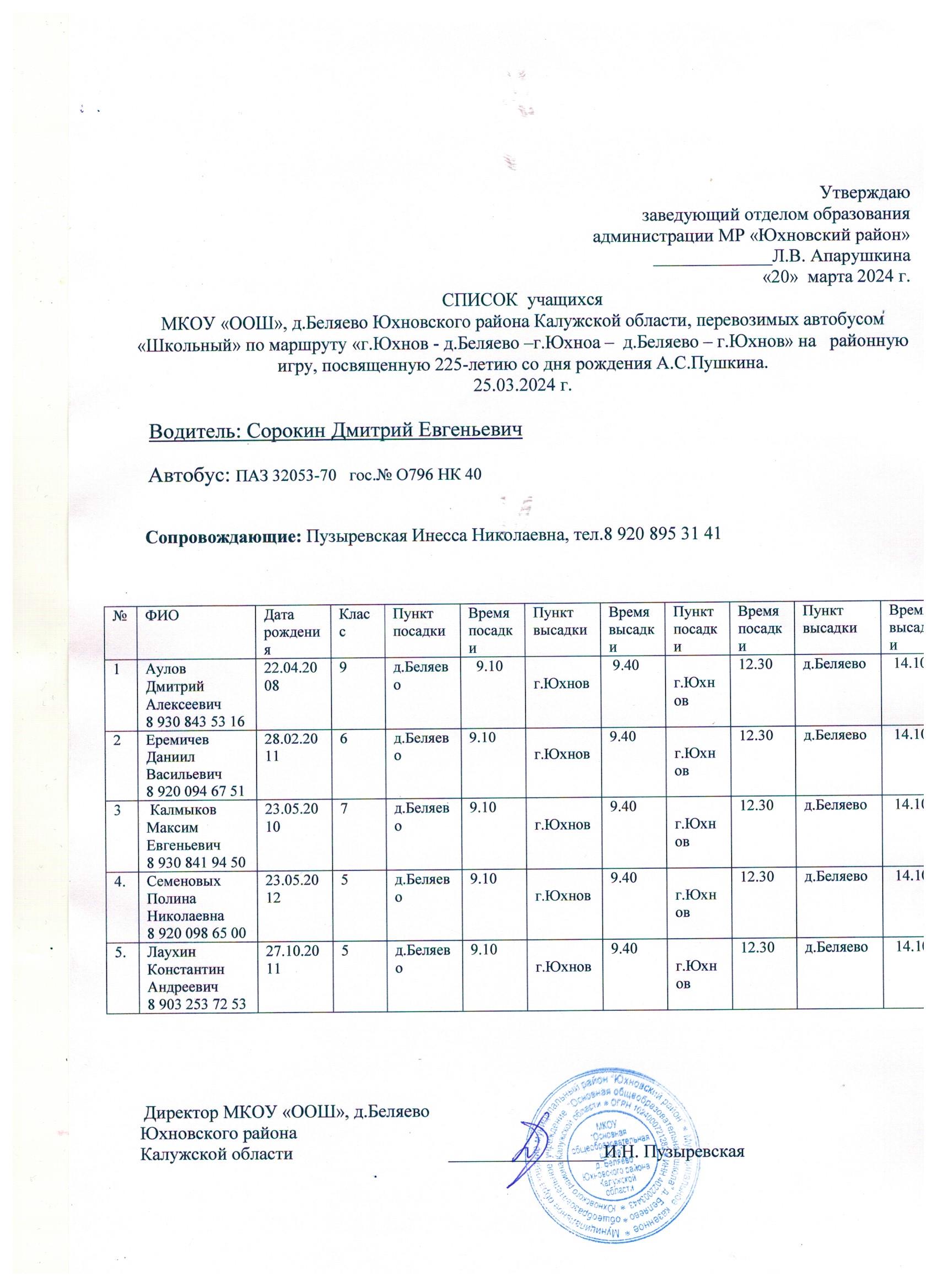 С приказом ознакомлена:________________Е.В.ПузыревскаяПриложение к приказу
________________________
от 01.04.2024 №24График
приема документов в 1-е классыМуниципальное казенное общеобразовательное учреждение «ОсновнаяМуниципальное казенное общеобразовательное учреждение «ОсновнаяМуниципальное казенное общеобразовательное учреждение «ОсновнаяМуниципальное казенное общеобразовательное учреждение «ОсновнаяМуниципальное казенное общеобразовательное учреждение «ОсновнаяМуниципальное казенное общеобразовательное учреждение «ОсновнаяМуниципальное казенное общеобразовательное учреждение «Основнаяобщеобразовательная школа», д.Беляево Юхновского района Калужскойобщеобразовательная школа», д.Беляево Юхновского района Калужскойобщеобразовательная школа», д.Беляево Юхновского района Калужскойобщеобразовательная школа», д.Беляево Юхновского района Калужскойобщеобразовательная школа», д.Беляево Юхновского района Калужскойобщеобразовательная школа», д.Беляево Юхновского района Калужскойобщеобразовательная школа», д.Беляево Юхновского района Калужскойобластиобластиобластиобластиобластиобластиобласти(((((((ПРИКАЗПРИКАЗПРИКАЗПРИКАЗПРИКАЗПРИКАЗПРИКАЗот01.04.2024№24Населенный пунктУлицаДомД.БеляевоМолодежная 1А____________________________________________________________________День неделиВремя начала приемаВремя окончания приемаПонедельник9.0016.00Вторник9.0016.00Среда9.0016.00Четверг9.0016.00Пятница9.0016.00